Фотоотчёт праздника «День Матери»Традиционно в последнее воскресенье ноября в России добрый и сердечный праздник День Матери. В этот праздник принято поздравлять всех мамочек. Мы в нашей группе тоже активно готовились к этому празднику. Проводили тематические беседы, просматривали семейные фотоальбомы и конечно без продуктивного творчества никуда. Сделали свои руками первый подарок для мам.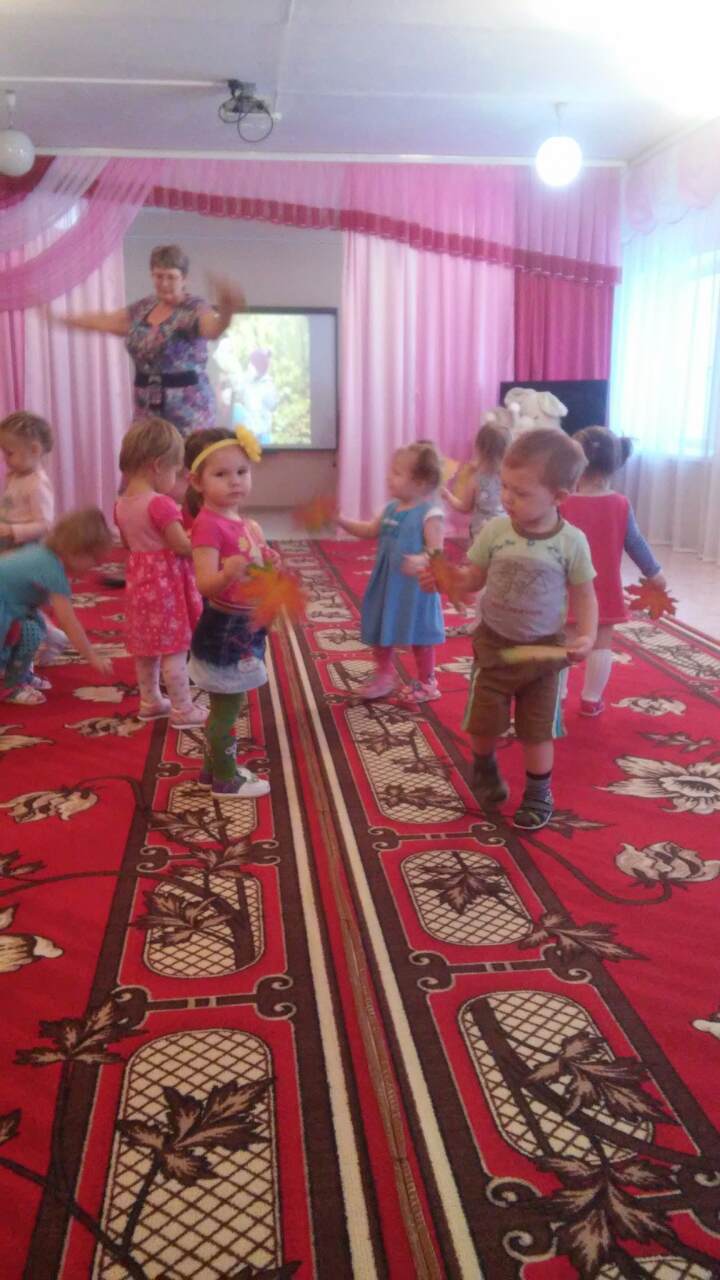 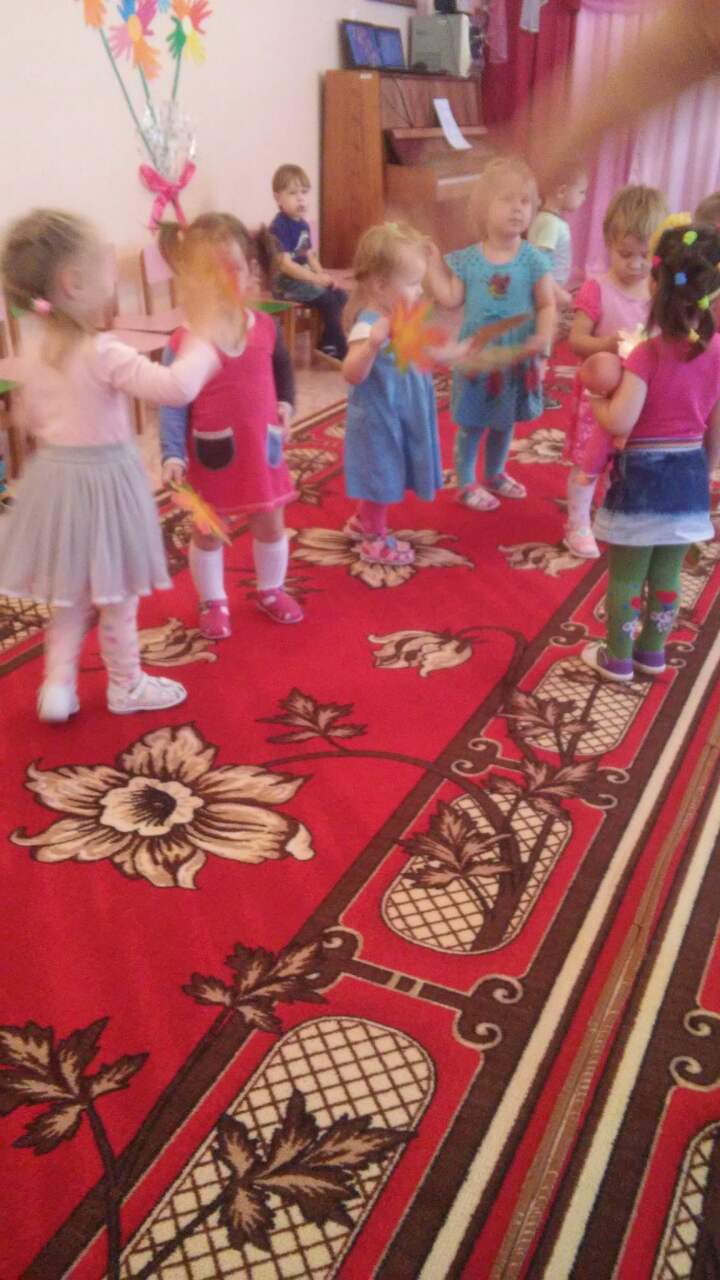 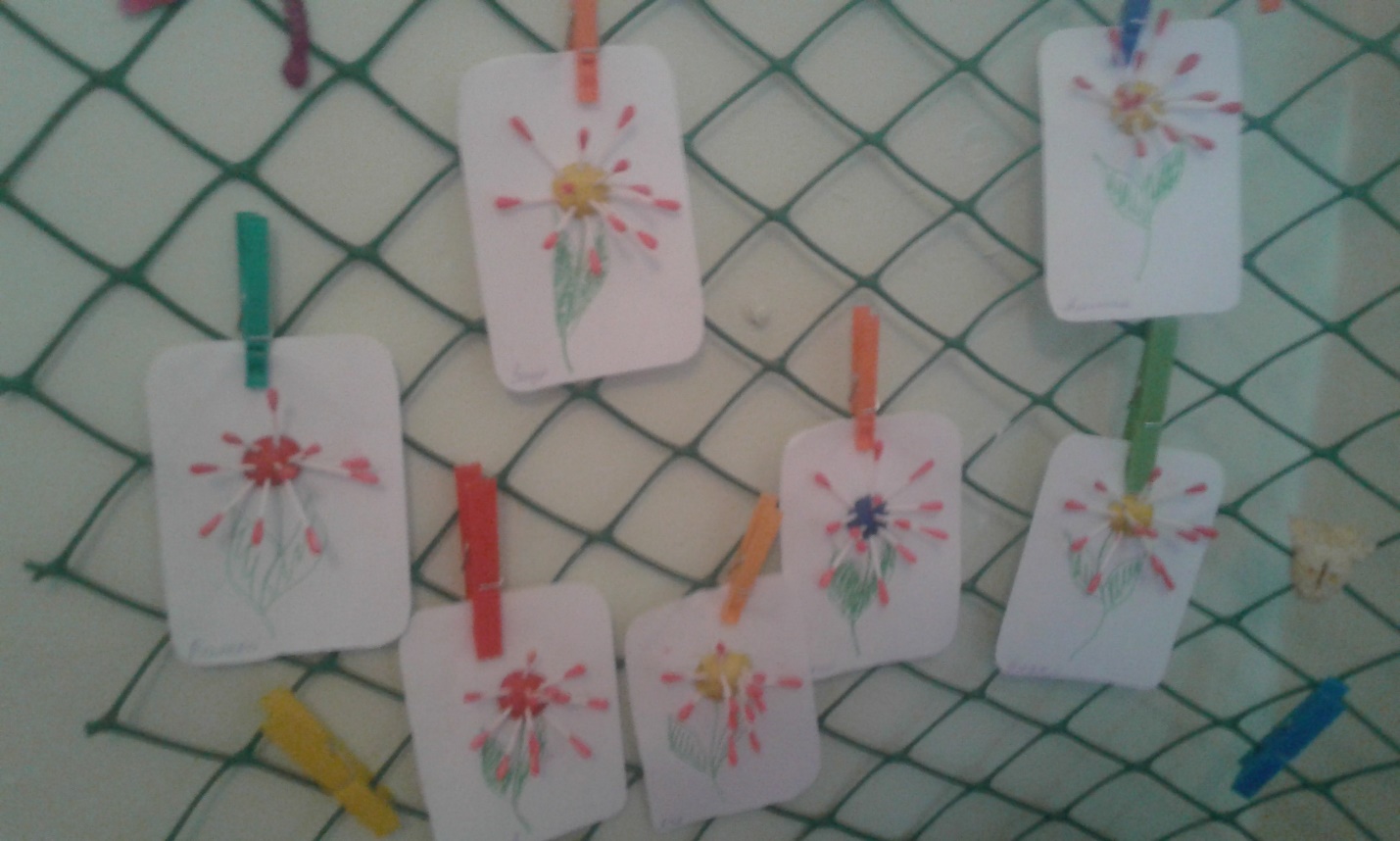 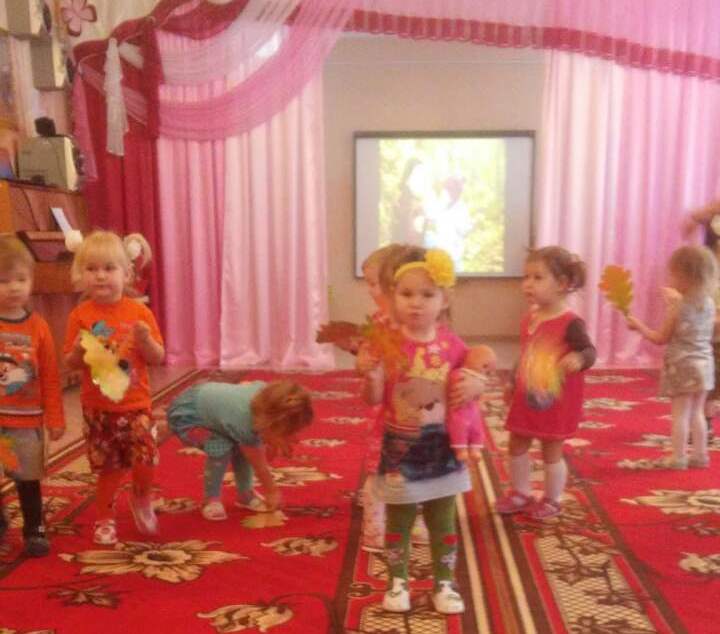 